Ролик УСО-4.21.110Д, m=37кг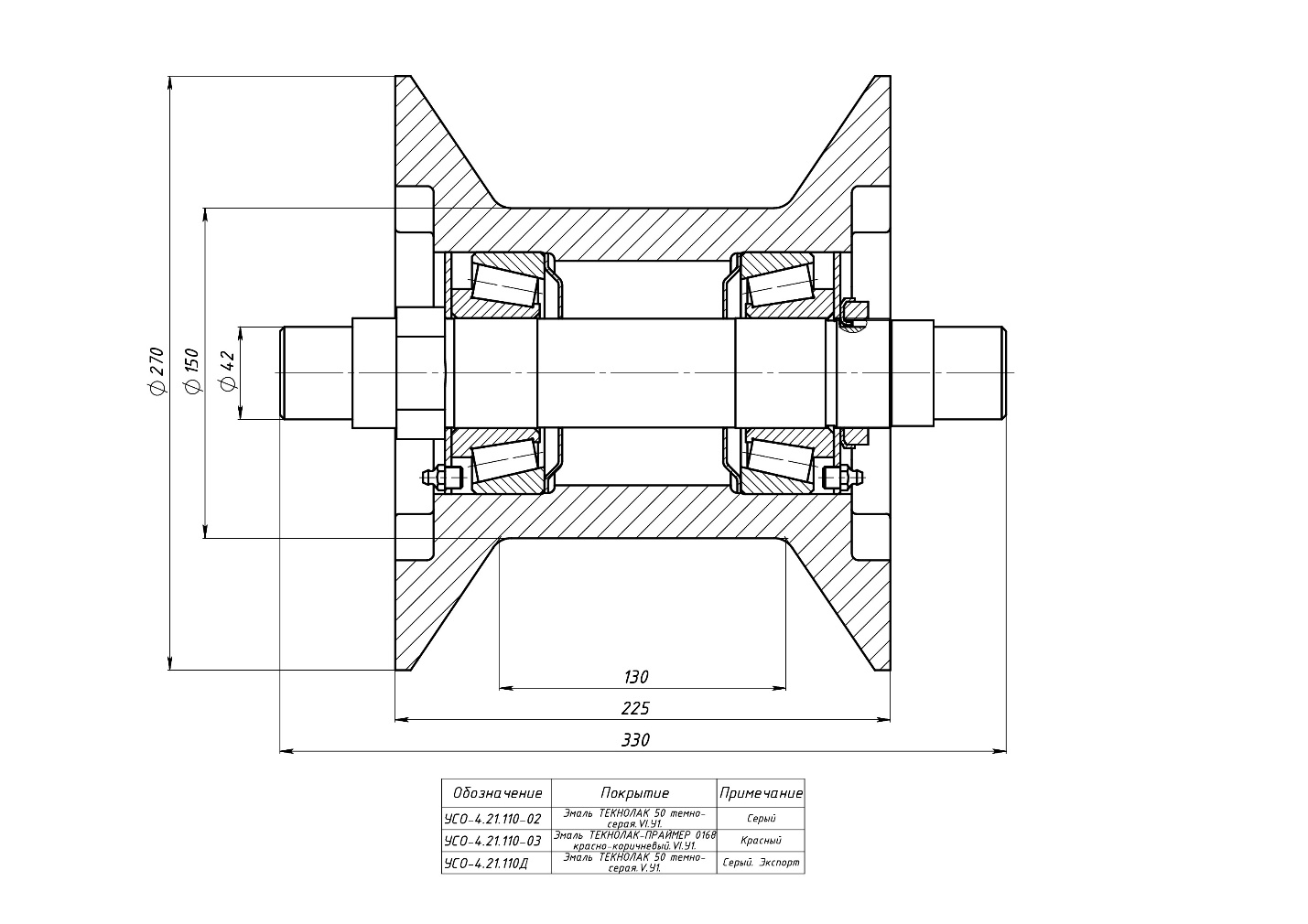 